I - INFORMAÇÕES RELACIONADAS COM A SUSTENTABILIDADEResumoO principal objetivo do produto Banco CTT Investimento Sustentável consiste no investimento em fundos cujas participações subjacentes tenham modelos de negócio e práticas operacionais alinhadas com as metas estabelecidas pelos Objectivos de Desenvolvimento Sustentável das Nações Unidas. Cada fundo é mapeado para determinar o nível de alinhamento com cada ODS. Para a construção de portfólio, é dada prioridade estratégica sempre que possível aos fundos que apresentem alinhamento com as metas definidas pelo Governo Português na implementação da Agenda 2030 para o Desenvolvimento Sustentável. Estes são: Educação de Qualidade, Igualdade de Género, Indústria, Inovação e Infraestruturas, Redução das Desigualdades, Combate às alterações climáticas,Vida Marinha. Todos os investimentos subjacentes têm de ter um objetivo sustentável, conforme identificado nos Objetivos de Desenvolvimento Sustentável das Nações Unidas. Os gestores dos ativos subjacentes têm de demonstrar possuir um quadro de sustentabilidade robusto e transparente que esteja bem integrado no seu respetivo processo de investimento. Os principais impactos negativos são considerados no processo de investimento do produto Banco CTT Investimento Sustentável. Esses impactos são integrados na análise para seleção dos fundos subjacentes, privilegiando-se os fundos que divulguem informações em pelo menos uma das categorias que sejam mais relevantes para o objetivo de investimento sustentável, a saber: 1) Emissões de gases com efeito de estufa 2) Biodiversidade 3) Água 4) Questões sociais e laborais 5) Investimentos em organizações soberanas e supranacionais. São efectuadas revisões periódicas para garantir que não houve alterações na consideração dos principais impactos negativos pelo gestor de investimentos de cada fundo subjacente. As divulgações periódicas publicadas no relatório anual do Gestor de Activos são o principal contributo para avaliar os métodos divulgados para obter esses indicadores. Em linha com o perfil de risco do produto, designado, a carteira de ativos afeta é a seguinte: 40% de investimentos em participações sociais (num intervalo de 30-60%), 45% de investimentos em rendimento fixo (num intervalo de 20-60%), 10% de investimentos em ativos alternativos (num intervalo de 0-20%) e 5% de liquidez (num intervalo de 0-10%). Todos os fundos subjacentes devem prosseguir um objetivo de investimento sustentável. A política de investimento sustentável cumpre as normas mínimas aplicáveis aos critérios de elegibilidade dos fundos subjacentes, estando os gestores de ativos obrigados a manter em vigor uma política de “não prejudicar significativamente”, bem como a aderir aos princípios da iniciativa Global Compact das Nações Unidas e da Declaração Universal dos Direitos do Homem. Os gestores de ativos dos fundos subjacentes têm igualmente de seguir práticas de boa governação ou ter em vigor uma política de boa governação, incluindo no que respeita às estruturas de gestão, relações laborais e práticas de remuneração do pessoal sãs e ao cumprimento das obrigações fiscais. A boa governação é monitorizada recorrendo a métodos de pontuação da MSCI e da Mainstreet Partners. A realização do objetivo sustentável é avaliada com base no grau de alinhamento e contributo dos investimentos para os ODS. O alinhamento com os ODS é aferido ex post  ao nível da carteira, após a realização de uma análise numa perspetiva de transparência, com base na metodologia própria e independente que é oferecida pela Mainstreet Partners. A metodologia da Mainstreet Partners afere o alinhamento ao nível da empresa/emitente em três dimensões: produto, operações e comportamento da empresa (controvérsias). Seguidamente, estes dados são agregados para obter uma pontuação global para cada ODS, oscilando de 1 a 5 (1 = fortemente desalinhado e 5 = fortemente alinhado). Consideramos que esta é uma abordagem sólida, que não limita de modo algum a realização do objetivo sustentável. A Mainstreet Partners efetua revisões permanentes para fins de estratégia e otimização de recursos. As fontes de dados e o tratamento dos dados são avaliados a dois níveis:No primeiro nível, os gestores de ativos do fundo têm de demonstrar possuir fontes de dados fiáveis, os quais podem ser produzidos internamente, ser fornecidos por um terceiro especializado ou provir de uma combinação de ambos. Os gestores de ativos do fundo têm igualmente de possuir uma equipa de ESG dedicada.No segundo nível, os dados da empresa/emissor subjacente são analisados através de um método transparente criado pela Mainstreet Partners.É aplicada a diligência devida aos fundos que passem nas triagens operacionais e de sustentabilidade através da análise dos componentes da notação de ESG da Mainstreet Partners. Procede-se à análise dos indicadores-chave de desempenho mais importantes, abrangendo a credibilidade institucional, a estratégia, a carteira, os recursos dedicados e o processo de investimento. Exige-se que todos os gestores de ativos subjacentes tenham articulado uma política de investimento responsável, incluindo políticas de envolvimento e de gestão das controvérsias relacionadas com a sustentabilidade.Princípio de não prejudicar significativamente o objetivo de investimento sustentávelA política de investimento sustentável para o produto Banco CTT Investimento Sustentável cumpre as normas mínimas aplicáveis aos critérios de elegibilidade dos fundos subjacentes, estando os gestores de ativos obrigados a manter em vigor uma política de “não prejudicar significativamente”, bem como a aderir aos princípios da iniciativa Global Compact das Nações Unidas e da Declaração Universal dos Direitos do Homem. Os gestores de ativos têm de divulgar as atividades empresariais que estão excluídas devido ao seu potencial para prejudicar os objetivos ambientais na aceção da taxonomia da EU, bem como a sociedade na aceção dos princípios da iniciativa Global Compact das Nações Unidas. A nível do fundo subjacente, são efectuadas revisões periódicas para assegurar que o gestor de investimentos dispõe de medidas adequadas para garantir o princípio do "não prejudica signigicativamente" se encontra a ser aplicado. Estas medidas podem assumir a forma de modelos ou quadros internos próprios.Os principais impactos negativos são considerados no processo de investimento do produto CTT Investimento Sustentável.  Esses impactos são integrados na análise para seleção dos fundos subjacentes, privilegiando-se os fundos que divulguem informações em pelo menos uma das categorias que sejam mais relevantes para o objetivo de investimento sustentável. Os referidos grupos são os seguintes: 1) Emissões de gases com efeito de estufa 2) Biodiversidade 3) Água 4) Questões sociais e laborais 5) Investimentos em organizações soberanas e supranacionaisObjetivo de investimento sustentável do produto financeiroO principal objetivo do produto Banco CTT Investimento Sustentável consiste no investimento em fundos cujas participações subjacentes tenham modelos de negócio e práticas operacionais alinhadas com as metas estabelecidas pelos Objectivos de Desenvolvimento Sustentável das Nações Unidas. Cada fundo é mapeado para determinar o nível de alinhamento com cada ODS. Para a construção de portfólio, é dada prioridade estratégica sempre que possível aos fundos que apresentem alinhamento com as metas definidas pelo Governo Português na implementação da Agenda 2030 para o Desenvolvimento Sustentável. Estes são:ODS 4. Educação de Qualidade ODS 5. Igualdade de Género ODS 9: Indústria, Inovação e Infraestruturas ODS 10. Redução das Desigualdades ODS 13. Combate às alterações climáticas ODS 14. Vida MarinhaNão foi identificado um índice de referência para realizar o objetivo de investimento sustentável.Estratégia de investimentoO produto CTT Investimento Sustentável é um fundo de fundos, multiativo, que investe em fundos com estratégias de investimento alinhadas com as metas definidas pelos Objetivos de Desenvolvimento Sustentável das Nações Unidas. O produto tem, a longo prazo, o objetivo de promover o alinhamento com os ODS definidos por Portugal na Agenda 2030 para o Desenvolvimento Sustentável, nomeadamente, mas não exclusiva ou obrigatoriamente, nos seguintes domínios: a) educação de qualidade; b) igualdade de género; c) indústria, inovação e infraestruturas; d) redução das desigualdades; e) combate às alterações climáticas; f) vida marinha. A capacidade do produto para cumprir este objetivo ficará inerentemente sujeita à disponibilidade de soluções de investimento sustentável de elevada qualidade e à nossa capacidade para as selecionar em conformidade. Todos os investimentos subjacentes têm de ter um objetivo sustentável que procure combater os problemas sociais e ambientais que o mundo enfrenta, conforme identificados nos Objetivos de Desenvolvimento Sustentável das Nações Unidas. Os gestores dos ativos subjacentes têm de demonstrar possuir um quadro de sustentabilidade robusto e transparente que esteja bem integrado no seu respetivo processo de investimento. O perfil de risco do produto é definido pela alocação de ativos visada: 40% em participações sociais, 45% em rendimento fixo, 10% em ativos alternativos e 5% em liquidez. Os gestores de ativos dos fundos subjacentes têm de seguir práticas de boa governação ou ter em vigor uma política de boa governação, incluindo no que respeita às estruturas de gestão, relações laborais e práticas de remuneração do pessoal sãs e ao cumprimento das obrigações fiscais. A boa governação é monitorizada recorrendo a métodos de pontuação de fornecedores de dados sobre ESG creditados: MSCI e MainStreet Partners.Proporção dos investimentosEm linha com o perfil de risco designado do produto, a carteira de ativos subjacentes é a seguinte:  40% de investimentos em participações sociais (num intervalo de 30-60%),45% de investimentos em rendimento fixo (num intervalo de 20-60%),  10% de investimentos em ativos alternativos (num intervalo de 0-20%) e    5% de liquidez (num intervalo de 0-10%).Todos os fundos subjacentes devem prosseguir um objetivo de investimento sustentável.Monitorização do objetivo de investimento sustentávelA realização do objetivo sustentável é avaliada com base no grau de alinhamento e contributo dos investimentos para os ODS. No caso do produto CTT Investimento Sustentável, o alinhamento com os ODS é aferido ex post ao nível da carteira, após a realização de uma análise numa perspetiva de transparência, com base na metodologia própria e independente que é oferecida pela MainStreet Partners.MetodologiasA metodologia da MainStreet Partners afere o alinhamento ao nível da empresa/emitente em três dimensões: produto, operações e comportamento da empresa (controvérsias). Seguidamente, estes dados são agregados para obter uma pontuação global para cada ODS, oscilando de 1 a 5 (1 = fortemente desalinhado e 5 = fortemente alinhado).Além disso, são aferidas métricas específicas do impacto ambiental e social, de modo a quantificar as realizações diretas do capital investido.Fontes e tratamento dos dadosAs fontes de dados e o tratamento dos dados são avaliados a dois níveis:O primeiro nível considera as políticas sobre as fontes e o tratamento dos dados ao nível do gestor de ativos. Os gestores de ativos do fundo têm de demonstrar possuir fontes de dados fiáveis, os quais podem ser produzidos internamente, ser fornecidos por um terceiro especializado ou provir de uma combinação de ambos. Os gestores de ativos do fundo têm igualmente de possuir uma equipa de ESG dedicada.No segundo nível, os dados da empresa/emissor subjacente são analisados através de um método transparente criado pela MainStreet Partners. No que diz respeito aos dados em bruto obtidos diretamente junto dos emitentes e fornecedores externos especializados visados, a MainStreet Partners assegura a qualidade dos dados abordando as questões habitualmente associadas aos dados sobre ESG, tais como a fiabilidade, a subjetividade ou a falta de cobertura suficiente, analisando periodicamente a integralidade, exatidão e coerência dos dados fornecidos, utilizando várias fontes de dados e limpando e normalizando os dados fornecidos. A MainStreet Partners pode fazer estimativas razoáveis na ausência de dados. Além disso, o terceiro fornecedor de dados sobre ESG pode, ele próprio, utilizar estimativas. A proporção de dados que é estimada pelo consultor externo é indicada como sendo reduzida, tendo em conta a natureza dos investimentos visados do produto.Limitações da metodologia e dos dadosO Gestor de Investimentos é auxiliado por um especialista em ESG externo com vista à apresentação de um relatório periódico de ESG relativo às carteiras, baseado num sistema próprio de pontuação em matéria de ESG que contabiliza vários fatores de sustentabilidade para calcular uma pontuação de ESG por emitente visado. O especialista em ESG externo recorre a atividades de pesquisa internas, complementadas por pesquisas externas e por dados facultados por fornecedores externos de dados sobre ESG conceituados ou diretamente pelos emitentes. Mais concretamente: i) um modelo de notação empresarial de ESG que permite calcular o desempenho das empresas nesse domínio, ii) um modelo de ESG para países, que permite avaliar o desempenho dos emitentes soberanos nesse domínio, iii) a avaliação de comportamentos controversos pelos emitentes empresariais, iv) a exposição das empresas emitentes a atividades controversas.No que diz respeito aos dados em bruto subjacentes obtidos diretamente junto dos emitentes visados e dos fornecedores externos especializados, o especialista em ESG assegura a qualidade dos dados abordando as questões habitualmente associadas aos dados sobre ESG, tais como a fiabilidade, a subjetividade ou a falta de cobertura suficiente, analisando periodicamente a integralidade, exatidão e coerência dos dados fornecidos, utilizando várias fontes de dados e limpando e normalizando os dados fornecidos.O especialista em ESG pode fazer estimativas razoáveis na ausência de dados. Além disso, o terceiro fornecedor de dados sobre ESG pode, ele próprio, utilizar estimativas. A proporção de dados que é estimada pelo consultor externo é indicada como sendo reduzida, tendo em conta a natureza dos investimentos visados do Subfundo.Diligência devidaNa seleção dos investimentos para cumprir o objetivo de investimento sustentável do produto Banco CTT Investimento Sustentável, foram tidos em consideração vários fatores de triagem e padrões mínimos do ponto de vista operacional e da sustentabilidade. Apenas os fundos identificados como conformes ao artigo 9.º do Regulamento Divulgação de Informações sobre Sustentabilidade dos Serviços Financeiros (i.e., produtos que visem investimentos sustentáveis) com uma política de investimento sustentável robusta e transparente foram considerados elegíveis no universo do fundo. Foi efetuada uma triagem ulterior através da exclusão, por filtragem, dos fundos que não atingem padrões de “melhor da classe” com base nas pontuações e notações de sustentabilidade provenientes de fornecedores de dados sobre ESG creditados: MSCI, Morningstar, MainStreet Partners. Seguidamente, procedeu-se à análise individual das temáticas alinhadas com os ODS definidos como prioridade estratégica, para determinar o alinhamento dos ODS conforme acima descrito.É aplicada a diligência devida aos fundos que passem nas triagens operacionais e de sustentabilidade através da análise dos componentes da notação de ESG da MainStreet Partners. Procede-se à análise dos indicadores-chave de desempenho mais importantes, abrangendo a credibilidade institucional, a estratégia, a carteira, os recursos dedicados e o processo de investimento.Políticas de envolvimentoAs práticas de envolvimento desempenham um papel essencial na realização do objetivo de investimento sustentável. Por conseguinte, a lista de verificação da elegibilidade para o fundo do produto Banco CTT Investimento Sustentável exige que todos os gestores de ativos subjacentes tenham articulado uma política de investimento responsável, incluindo políticas de envolvimento e de gestão das controvérsias relacionadas com a sustentabilidade.Realização do objetivo de investimento sustentávelNão foi identificado um índice de referência para realizar o objetivo de investimento sustentável.Notas: a) A informação disponível no documento acima apresentado foi alterada em 01 de janeiro de 2023 de forma a dar cumprimento aos requisitos previstos no Regulamento Delegado (EU) 2022/1288 da Comissão de 6 de abril de 2022.
b) A informação constante das secções acima foi alterada em 27 de março de 2023. Considerando que os objetivos de sustentabilidade do Banco CTT Investimento Sustentável são alcançados através dos processos e procedimentos estabelecidos nas secções 2-11 acima, a referência ao índice de referência inicialmente indicado foi eliminada.c) A informação constante das secções 1, 5 6 e 7 foi revista de forma a: a) Refletir a atual composição dos ativos que integram o fundo de investimentos do produto Banco CTT-Investimento Sustentável; b) Atualizar das referências aos indicadores de performance utilizados pelos prestadores de serviço da Zurich nesta matéria; c) Clarificar que com a entrada em vigor do Regulamento Delegado (EU) 2022/1288 da Comissão de 6 de abril de 2022 e a elaboração da informação periódica em matéria de sustentabilidade sobre o produto Banco CTT-Investimento Sustentável nos termos previstos no referido regulamento com uma periodicidade anual, permitindo assim uma análise mais agregada do evolução dos ativos subjacente ao fundo de investimentos do produto  Banco CTT-Investimento sustentável, foram eliminados os relatórios de análise do alinhamento com os ODS  que eram elaborados numa base trimestralmente: d) Introdução de alterações de pormenor na redação da informação de forma a torná-la mais clara para o Cliente.Relatórios PeriódicosModelo Regulamento Delegado 2022/1288 da Comissão de 6 de abril de 2022Ano de referência: 2022Modelo Métricas de Impacto e Alinhamento de ODSJaneiro 2022Março 2022Junho 2022Dezembro 2022Zurich - Companhia de Seguros Vida S.A. Registo: Cons. Reg. Comercial de Lisboa NIPC: 503 583 456 Sede: R. Barata Salgueiro, 41 1269-058 Lisboa Capital Social Realizado: 20.660.260,00 Euros Tel.: 213 133 100 (1) Fax: 213 133 111(1)      936 869 078 (2)  www.zurich.com.pt  zurich.helppoint.portugal@zurich.com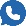 (1) Chamada para rede fixa nacional (2) Chamada para rede móvel nacional